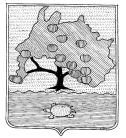 КОМИТЕТ ПО УПРАВЛЕНИЮ МУНИЦИПАЛЬНЫМ ИМУЩЕСТВОМ АДМИНИСТРАЦИИ МУНИЦИПАЛЬНОГО ОБРАЗОВАНИЯ «ПРИВОЛЖСКИЙ РАЙОН» АСТРАХАНСКОЙ ОБЛАСТИРАСПОРЯЖЕНИЕот «05» 07 2022 г. №  1521р.с. Началово Об установлении публичного сервитутав отношении земельного участка,расположенного по адресу:Астраханская область, Приволжский район	  На основании ходатайства публичного акционерного общества «Россети Юг», в соответствии со ст. 39.43 Земельного кодекса Российской Федерации, Постановлением Правительства Астраханской области № 232 от 26.05.2020 «О внесении изменений в постановление Правительства Астраханской области от 26.11.2010 № 474-П», ст.ст. 63,64 Устава муниципального образования «Приволжский район» Астраханской области, подпунктом 3.1.5 пункта 3 Положения о комитете по управлению муниципальным имуществом муниципального образования «Приволжский район» Астраханской области:	1. Установить публичный сервитут на части земельных участков, расположенных по адресу: Астраханская область, Приволжский район с кадастровыми номерами: – 30:09:020606:42, р-н Приволжский, п Пойменный, ул Кадырбулатова, 2, относящийся к кв.1; – 30:09:020606:21, р-н Приволжский, п. Пойменный, ул Кадырбулатова, 2, кв. 2; – 30:09:000000:371, р-н Приволжский, муниципальное образование "Новорычинский сельсовет"; – 30:09:020609:31, р-н Приволжский, п Пойменный, ул Ленина, 33; – 30:09:020609:75, р-н Приволжский, п Пойменный, ул Тенистая, 5; – 30:09:020607:437, р-н Приволжский, п. Пойменный, ул. Кадырбулатова, 1 "А/1"; – 30:09:020607:431, Приволжский район, п. Пойменный, ул. Тенистая, 7; – 30:09:020607:262, р-н Приволжский, п Пойменный, ул Тепличная, 11; – 30:09:020607:251, р-н Приволжский, п Пойменный, ул Солнечная, 9; – 30:09:020607:244, р-н Приволжский, п Пойменный, ул Тенистая, 25; – 30:09:020607:241, р-н Приволжский, п Пойменный, ул Тенистая, 27; – 30:09:020607:239, р-н Приволжский, п Пойменный, ул Победы, 27; – 30:09:020607:226, р-н Приволжский, п Пойменный, ул Вишневая, 10; – 30:09:020607:224, р-н Приволжский, п Пойменный, ул Победы, 6; – 30:09:020607:223, р-н Приволжский, п Пойменный, ул Вишневая, 3; – 30:09:020607:22, р-н. Приволжский, п. Пойменный, ул. Песчаная; – 30:09:020607:217, р-н Приволжский, п Пойменный, ул Победы, 2; – 30:09:020607:202, р-н Приволжский, п Пойменный, ул Вишневая, 8; – 30:09:020607:200, р-н Приволжский, п Пойменный, ул Вишневая, 16; – 30:09:020607:199, р-н Приволжский, п Пойменный, ул Вишневая, 4; – 30:09:020607:198, р-н Приволжский, п Пойменный, ул Тенистая, 13; – 30:09:020607:197, р-н Приволжский, п Пойменный, ул Тенистая, 19; – 30:09:020607:194, р-н Приволжский, п Пойменный, ул Цветочная, 2; – 30:09:020607:185, р-н Приволжский, п Пойменный, ул Вишневая, 20; – 30:09:020607:182, р-н Приволжский, п Пойменный, ул Победы, 19; – 30:09:020607:177, р-н Приволжский, п Пойменный, ул Вишневая, 26; – 30:09:020607:176, р-н Приволжский, п Пойменный, ул Тенистая, 21; – 30:09:020607:175, р-н Приволжский, п Пойменный, ул Тенистая, 23; – 30:09:020607:173, р-н Приволжский, п Пойменный, ул Тенистая, 1; – 30:09:020607:162, р-н Приволжский, п Пойменный, ул Победы, 4; – 30:09:020607:161, р-н Приволжский, п Пойменный, ул Победы, 12; – 30:09:020607:155, р-н Приволжский, п Пойменный, ул Тепличная, 12; – 30:09:020607:151, р-н Приволжский, п Пойменный, ул Солнечная, 4; – 30:09:020607:150, р-н Приволжский, п Пойменный, ул Солнечная, 6; – 30:09:020607:149, р-н Приволжский, п Пойменный, ул Солнечная, 7; – 30:09:020607:145, р-н Приволжский, п Пойменный, ул Вишневая, 18; – 30:09:020607:141, р-н Приволжский, п Пойменный, ул Вишневая, 22; – 30:09:020607:137, р-н Приволжский, п Пойменный, ул Вишневая, 6; – 30:09:020607:136, р-н Приволжский, п Пойменный, ул Вишневая, 12; – 30:09:020607:135, р-н Приволжский, п Пойменный, ул Вишневая, 24; – 30:09:020607:133, р-н Приволжский, п Пойменный, ул Тенистая, 29; – 30:09:020607:132, р-н Приволжский, п Пойменный, ул Тенистая, 17; – 30:09:020607:13, р-н Приволжский, п Пойменный, ул Песчаная, 22; – 30:09:020607:129, р-н Приволжский, п Пойменный, ул Тенистая, 11; – 30:09:020607:128, р-н Приволжский, п Пойменный, ул Тенистая, 15; – 30:09:020607:127, р-н Приволжский, п Пойменный, ул Победы, 21; – 30:09:020607:124, р-н Приволжский, п Пойменный, ул Тенистая, 9; – 30:09:020607:122, р-н Приволжский, п Пойменный, ул Тенистая, 3; – 30:06:080206:8, р-н Красноярский, с Белый Ильмень, садово-огородническое товарищество "Тюльпан", участок № 169; – 30:06:080206:26, р-н Красноярский, с/с Забузанский, СОТ Тюльпан; – 30:09:020606:45, р-н Приволжский, п Пойменный, ул Кадырбулатова, 7 относящийся к кв.1.; – 30:09:020606:40, р-н Приволжский, п. Пойменный, ул. Кадырбулатова, 7 относится к кв. 2; – 30:09:020606:38, р-н Приволжский, п. Пойменный, ул. Кадырбулатова, 7 относится к кв. 3; – 30:09:020606:31, р-н Приволжский, п. Пойменный, ул. Кадырбулатова, 6, относится к кв. 2; – 30:09:020606:3, р-н Приволжский, п. Пойменный, ул. Кадырбулатова, 4, квартира 1; – 30:09:020606:26, р-н Приволжский, п. Пойменный, ул. Кадырбулатова, дом 5, относится к кв. 3; – 30:09:020606:215, Приволжский муниципальный район, сельское поселение Новорычинский сельсовет, Пойменный поселок, Кадырбулатова улица, земельный участок 3/1; – 30:09:020603:42, р-н Приволжский, п Пойменный, ул Калинина, 9; – 30:09:020603:29, р-н Приволжский, п. Пойменный, ул. Нариманова, 24 относящийся к кв. 2; – 30:09:020603:26, р-н Приволжский, п. Пойменный, ул. Нариманова, 16; – 30:09:020603:12, р-н Приволжский, п. Пойменный, ул. Нариманова, 13/1; – 30:09:020602:78, р-н Приволжский, п Пойменный, ул Нариманова, 23; – 30:09:020602:764, Приволжский муниципальный район, сельское поселение Новорычинский сельсовет, Пойменный поселок, Калинина улица, земельный участок 9 А; – 30:09:020602:74, р-н Приволжский, п. Пойменный, ул. Комсомольская, 15 "в", относится к кв. 2; – 30:09:020602:73, р-н Приволжский, п. Пойменный, ул. Комсомольская, 10; – 30:09:020602:6, р-н Приволжский, п. Пойменный, ул. Комсомольская, 12; – 30:09:020602:570, Приволжский район, п. Пойменный,ул. Комсомольская, 15 "г" относится к кв.1; – 30:09:020602:569, р-н Приволжский, п. Пойменный, ул. Комсомольская, 15 "ж"; – 30:09:020602:56, р-н Приволжский, п. Пойменный, ул. Комсомольская, 15 "з"; – 30:09:020602:53, р-н Приволжский, п Пойменный, ул Комсомольская, 15 "г", относится к кв. 2; – 30:09:020602:50, р-н Приволжский, п. Пойменный, ул. Нариманова, 5; – 30:09:020602:44, р-н Приволжский, п Пойменный, ул Комсомольская, 15 "в" относящийся к кв. 1; – 30:09:020602:4, р-н Приволжский, п. Пойменный, ул. Нариманова, 7, квартира 1; – 30:09:020602:29, р-н Приволжский, п. Пойменный, ул. Комсомольская, 11; – 30:09:020602:22, р-н Приволжский, п Пойменный, ул Заречная, 1; – 30:09:020601:695, р-н Приволжский, п. Пойменный, ул. Нариманова, 3; – 30:09:020609:44, р-н Приволжский, п Пойменный, ул Тепличная, 1., а также в отношении земельных участков сведения о прохождении границ которых не содержаться в едином государственном реестре недвижимости, но фактически расположены в границах устанавливаемого публичного сервитута, объекта электросетевого хозяйства ВЛ-0,4 кВ от КТП-651/400 ф.46 ПС Кири-Кили.2. Публичный сервитут устанавливается по ходатайству публичного акционерного общества «Россети Юг» (ОГРН 1076164009096, ИНН 6164266561, юридический адрес: 344002, Российская Федерация, Ростовская область, г. Ростов-на-Дону, ул. Большая Садовая, д. 49) в целях размещения объектов электросетевого хозяйства, их неотъемлемых технологических частей на территории Приволжского района Астраханской области. 3. Утвердить границы публичного сервитута, согласно приложению.4. Срок публичного сервитута – 49 (сорок девять) лет.5. Использование земельных участков и (или) расположенных на них объектов недвижимости будет затруднено только при предотвращении или устранении аварийных ситуаций.6. Капитальный ремонт объектов электросетевого хозяйства производится с предварительным уведомлением собственников (землепользователей, землевладельцев, арендаторов) земельных участков 1 раз в 12 лет (продолжительность не превышает три месяца для земельных участков, предназначенных для жилищного строительства, ведения личного подсобного хозяйства, садоводства, огородничества; не превышает один год-в отношении иных земельных участков)7. Обладатель публичного сервитута обязан привести земельный участок в состояние, пригодное для использования в соответствии с видом разрешенного использования, в сроки, предусмотренные пунктом 8 статьи 39.50 Земельного Кодекса Российской Федерации.8. В течении пяти рабочих дней со дня принятия распоряжения:8.1. Разместить распоряжение об установлении публичного сервитута на официальном сайте комитета по управлению муниципальным имуществом муниципального образования «Приволжский район» Астраханской области в информационно-телекоммуникационной сети «Интернет»;8.2. Обеспечить опубликование указанного решения (за исключением приложений к нему) в порядке, установленном для официального опубликования (обнародования) муниципальных правовых актов уставом поселения, городского округа (муниципального района в случае, если земельные участки и (или) земли, в отношении которых установлен публичный сервитут, расположены на межселенной территории) по месту нахождения земельных участков, в отношении которых принято указанное решение.8.3. Направить копию распоряжения правообладателям земельных участков в отношении которых принято решение об установлении публичного сервитута.8.4. Направить копию распоряжения об установлении публичного сервитута в орган регистрации прав.8.5. Направить обладателю публичного сервитута копию решения об установлении публичного сервитута, сведения о лицах, являющихся правообладателями земельных участков, сведения о лицах, подавших заявления об их учете.Заместитель главы – Председатель комитета                                                                                                                                                                       Р.И. Усманов